Учитель математики: Соловьева Л.П.Цель: дать определение понятия процент, учить вычислять 1% от числа, развивать математическую речь, логическое мышление, воспитывать интерес к уроку математики, самостоятельность, трудолюбие.Ход урока.I. Орг. момент.- Ребята, сегодня на уроке мы будем говорить … . А о чём вы узнаете из устного счёта.II. Подготовка учащихся к восприятию нового материала.- Давайте вспомним правила деления целых чисел и десятичных дробей на 100.-Как разделить целое число на 100?-Как разделить десятичную дробь на 100?- Ответы детей.- Разделите числа  на 100.- Расположите ответы в порядке возрастания.III. Постановка целей урока. - Сегодня на уроке мы будем говорить о проценте. Слайд №2.- Во время урока узнаем:Что называется процентом?Как обозначается процент?Что это слово обозначает? Как вычислить один процент от числа?Где в жизни мы будем встречаться с процентами?IV. Актуализация знаний учащихся. Проценты - одно из математических понятий, которое часто встречаются в повседневной жизни. Можно прочитать или услышать, например, что в выборах приняли участие 57% избирателей, банк начисляет 17% годовых, молоко содержит 1,5% жира, материал содержит 100% хлопка и т.д. - А где вы слышали о процентах? Слайд № 3.- Как вы думаете, нужны ли знания о процентах? -Хотите научиться вычислять проценты?V. Объяснение нового материала.- Итак, что называется одним процентом от числа? Слайд №5Определение. Один процент от числа – это сотая часть этого числа. Он обозначается так: 1%1% =  = 0,01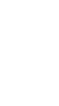 (Учащиеся делают запись в тетради).-Рассказ учителя, что означает слово процент. Слайд №6- Итак, кто уже запомнил, что такое процент?-А как вы думаете, как вычислить 1% от числа?(Рассуждения детей)Вывод: чтобы вычислить 1% от числа, нужно число разделить на 100. Слайд № 7- Записывать будем так:1% от 700600: 100 = 7(Учащиеся делают запись в тетради)Гимнастика для глаз.Прилетела бабочка,Села на указку.Попытайтесь вслед за ней Пробежаться глазками.VI. Закрепление материала.Первичное закрепление материала.-Давайте вычислим 1% от чисел. Слайд №7Самостоятельная работа. Стр. 210 № 715 1и 2 строчка.ФизкультминуткаЭто левая рука. Справа шумная дубрава, Слева быстрая река.Повернулись мы и вот,Стало все наоборот.Слева шумная дубрава,Справа быстрая река.Неужели стала правойМоя левая рука?VII. Учимся решать задачи. -Ребята, вы скоро закончите школу. Кто-то продолжит учёбу, но все вы будете работать, и получать заработную плату. При начислении зарплаты делаются отчисления подоходного налога, в пенсионный фонд и профсоюзный взнос.Пенсионный фонд РФ — это централизованный фонд пенсионного обеспечения населения. Пенсии, пособия и другие виды социальной помощи должны обеспечивать прожиточный уровень жизни.Пенсионный фонд осуществляет много функций.  Вот некоторые из них:назначение и выплата пенсий;назначение и реализация социальных выплат отдельным категориям граждан: ветеранам, инвалидам, инвалидам вследствие военной травмы, Героям Советского Союза, Героям Российской Федерации и др.выдачу сертификатов на получение материнского (семейного) капитала.И многие другие функции.- Отчисления в пенсионный фонд составляют 1% от заработной платы.Решение задачи на вычисление отчислений в пенсионный фонд. Слайд №10. (Решение задачи у доски, сильные учащиеся могу решать самостоятельно)- Основное назначение профсоюзов - защита социально-трудовых прав граждан.  "Профсоюз"- это добровольное общественное объединение граждан, связанных общими производственными, профессиональными интересами по роду их деятельности, создаваемое в целях представительства и защиты их социально-трудовых прав и интересов.Профсоюзный взнос составляет 1% от заработной платы.-Решите задачу самостоятельно. Слайд №11-Один процент можно найти не только от числа, но и от величины: длины, массы, стоимости, площади, объёма и др. Слайды № 12-15.Решение самостоятельно № 699, 701 стр. 207 (Проверить и показать разные случаи, выполненных заданий) VIII. Это полезно знать.-Рассказать о современных аппаратах, используемых при оплате различных услуг (банкомат, терминал)Терминальное оборудование - устройства, предназначенные для выполнения процедур авторизации с применением платежных карточек. К терминальному оборудованию относятся банкоматы, платежные терминалы (торговые и банковские терминалы, терминалы голосовой авторизации) и контрольно-кассовые системы (ККС), обеспечивающих выполнение процедур авторизации с применением платежных карточек. Платежный терминал - электронное устройство, предназначенное для инициирования перевода со счета, в том числе выдачи наличных, получение справочной информации и печати документа по операции с использованием специального платежного средства. Банковский терминал (BST) - устройство для выполнения всех банковских операций.Банкомат (ATM) - программно-технический комплекс, предоставляющий возможность держателю специального платежного средства осуществить самообслуживание по операциям получения денег в наличной форме, внесение их для зачисления на соответствующие счета, получение информации о состоянии счетов, а также выполнить другие операции согласно функциональным возможностям этого комплекса. Банкоматы любого типа включают процессор, дисплей с графическим монитором, клавиатуру для ввода информации (для интерактивного взаимодействия с держателем карты, устройства для чтения / записи информации с пластиковой карточки и на нее, а также для хранения (кассеты) и выдачи банкнот. Дополнительно банкоматы могут быть обеспечены рулонными принтерами, устройствами приема денег и средствами безопасности. При выдаче денег из банкоматов обратной связью, как правило, осуществляется запрос так называемого личного 4-6-значительного PIN-кода владельца карты, служит дополнительной защитой от мошенников. Это мероприятие безопасности был введен, чтобы предотвратить рост числа краж по пластиковым карточкам.IX. Итог урока. Домашнее задание. X. Спасибо за урок!700125130812,7856107 - н1,25 - е13,08 - т0,127 - о0,08 -п0,56 - ц0,1 - р